 January 2020 Fitness Class Schedule 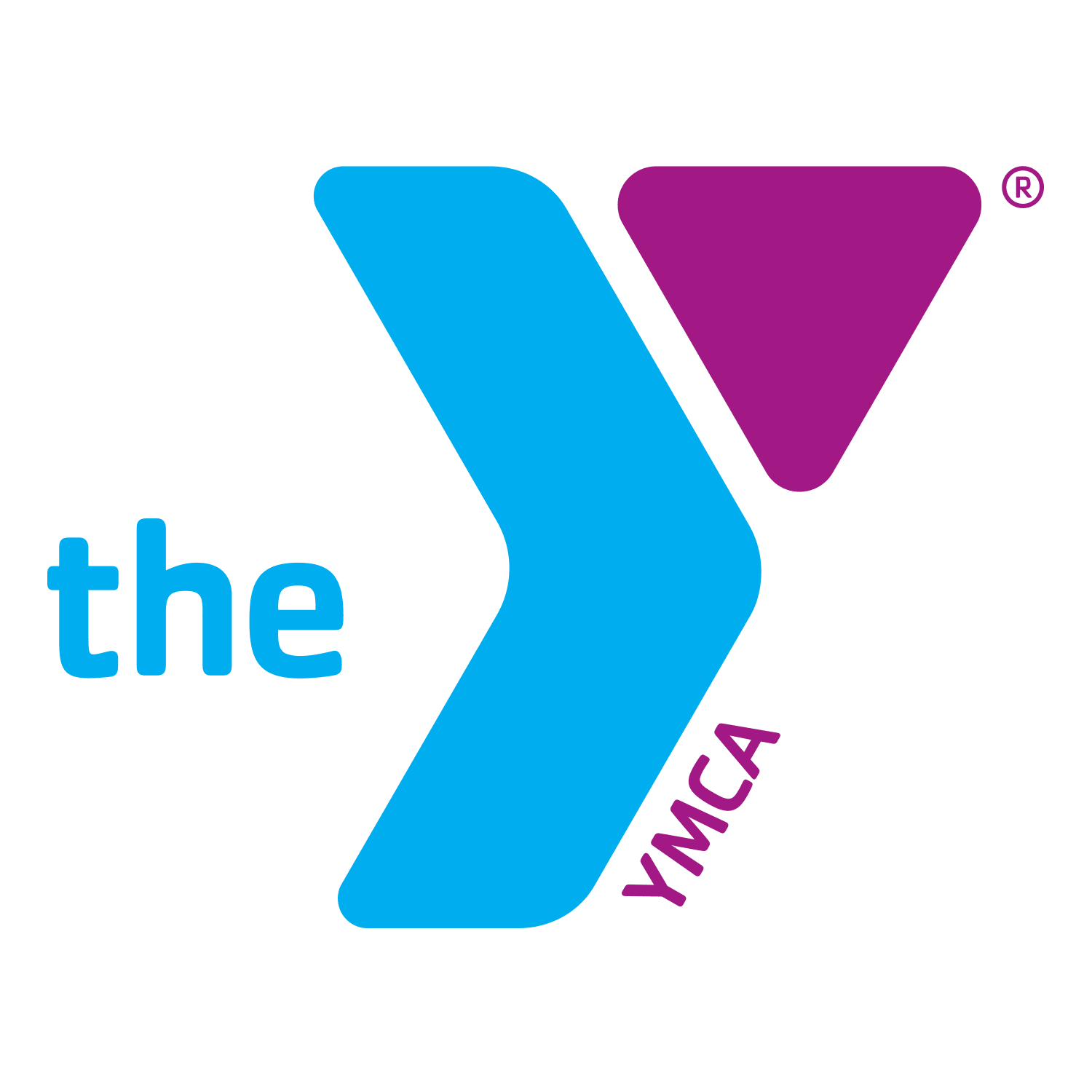 MondayTuesdayWednesdayThursdayFridaySaturday1Spinning 5:30AMY-Fit with Derek 5:15PMCore de Force 7:15PMPain Aerobics 7:00 PM*2          Pain Aerobics 5:20 AM*PIYO 5:45 AMPickle Ball 8-10:30 AMLunch Bunch Basketball 11 AM -1 PM Lower Body Blast with Derek 12PM Spinning 6PM3Pain Aerobics 5:20 AM*Spinning with Misty 5:30AMPickle Ball 4:30-7:00 PM4Pain Aerobics 8:00 AM*Zumba with Suzanne 8:45AM6Pain Aerobics 5:20 AM*Spinning 5:30AMCore de Force 6PMPickle Ball 5-9 PM7          Pain Aerobics 5:20 AM*Core de Force 6AMPickle Ball 8-10:30 AMLunch Bunch Basketball 11 AM -1 PM Upper Body Blast w/ Derek 12PMLive Fit 6PMZumba with Suzanne 6PM8Pain Aerobics 5:20 AM*Spinning 5:30AMY-Fit with Derek 5:15PMCore de Force 7:15PMPain Aerobics 7:00 PM*9          Pain Aerobics 5:20 AM*PIYO 5:45 AMPickle Ball 8-10:30 AMLunch Bunch Basketball 11 AM -1 PM Lower Body Blast with Derek 12PM Spinning 6PM10Pain Aerobics 5:20 AM*Spinning with Misty 5:30AMPickle Ball 4:30-7:00 PM11Pain Aerobics 8:00 AM*Zumba with Suzanne 8:45AM 13Pain Aerobics 5:20 AM*Spinning with Kay 5:30AMCore de Force 6PMPickle Ball 5-9 PM14          Pain Aerobics 5:20 AM*Core de Force 6AMPickle Ball 8-10:30 AMLunch Bunch Basketball 11 AM -1 PM Upper Body Blast w/ Derek 12PMLive Fit 6PMZumba with Suzanne 6PM15Pain Aerobics 5:20 AM*Spinning 5:30AMY-Fit with Derek 5:15PMPain Aerobics 7:00 PM*Core de Force 7:15PM16        Pain Aerobics 5:20 AM*PIYO 5:45 AMPickle Ball 8-10:30 AMLunch Bunch Basketball 11 AM -1 PM Lower Body Blast with Derek 12PM Spinning 6PMYoga 6PM17Pain Aerobics 5:20 AM*Spinning with Misty 5:30AMPickle Ball 4:30-7:00 PM18Pain Aerobics 8:00 AM*Zumba with Suzanne 8:45AM20Pain Aerobics 5:20 AM*Spinning 5:30AMCore de Force 6PMPickle Ball 5-9 PM21           Pain Aerobics 5:20 AM*Core de Force 6AMPickle Ball 8-10:30 AMLunch Bunch Basketball 11 AM -1 PM Upper Body Blast w/ Derek 12PMLive Fit 6PMZumba with Suzanne 6PM22Pain Aerobics 5:20 AM*Spinning 5:30AMY-Fit with Derek 5:15PMPain Aerobics 7:00 PM*Core de Force 7:15PM23Pain Aerobics 5:20 AM*PIYO 5:45 AMPickle Ball 8-10:30 AMLunch Bunch Basketball 11 AM -1 PM Lower Body Blast with Derek 12PM Spinning 6PMYoga 6PM24Pain Aerobics 5:20 AM*Spinning with Misty 5:30AMPickle Ball 4:30-7:00 PM25Pain Aerobics 8:00 AM*Zumba with Suzanne 8:45AM27Pain Aerobics 5:20 AM*Spinning  5:30AMCore de Force 6PMPickle Ball 5-9 PM28          Pain Aerobics 5:20 AM*Core de Force 6AMPickle Ball 8-10:30 AMLunch Bunch Basketball 11 AM -1 PM Upper Body Blast w/ Derek 12PMLive Fit 6PMZumba with Suzanne 6PM29Pain Aerobics 5:20 AM*Spinning  5:30AMY-Fit with Derek 5:15PMPain Aerobics 7:00 PM*Core de Force 7:15PM30          Pain Aerobics 5:20 AM*PIYO 5:45 AMPickle Ball 8-10:30 AMLunch Bunch Basketball 11 AM -1 PM Lower Body Blast with Derek 12PM Spinning 6PMYoga 6PM31Pain Aerobics 5:20 AM*Spinning with Misty 5:30AMPickle Ball 4:30-7:00 PM*This is a House of Pain Class$3.00 for members$5.00 for non membersPain Aerobics*